Operations						Name_______________________Without using Snap, figure out what you expect each of these expressions to report.  Then check your answers using Snap!  Show Haas your solutions!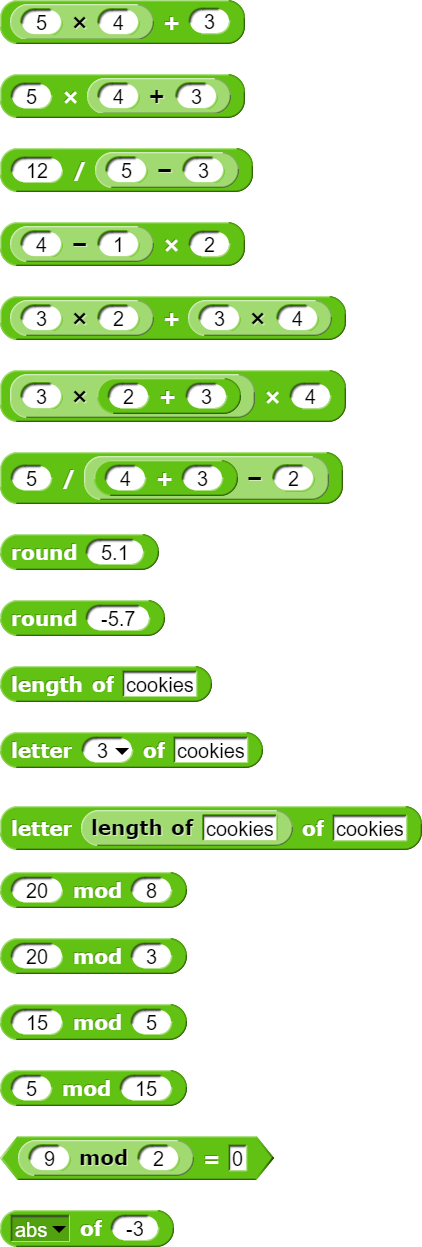 